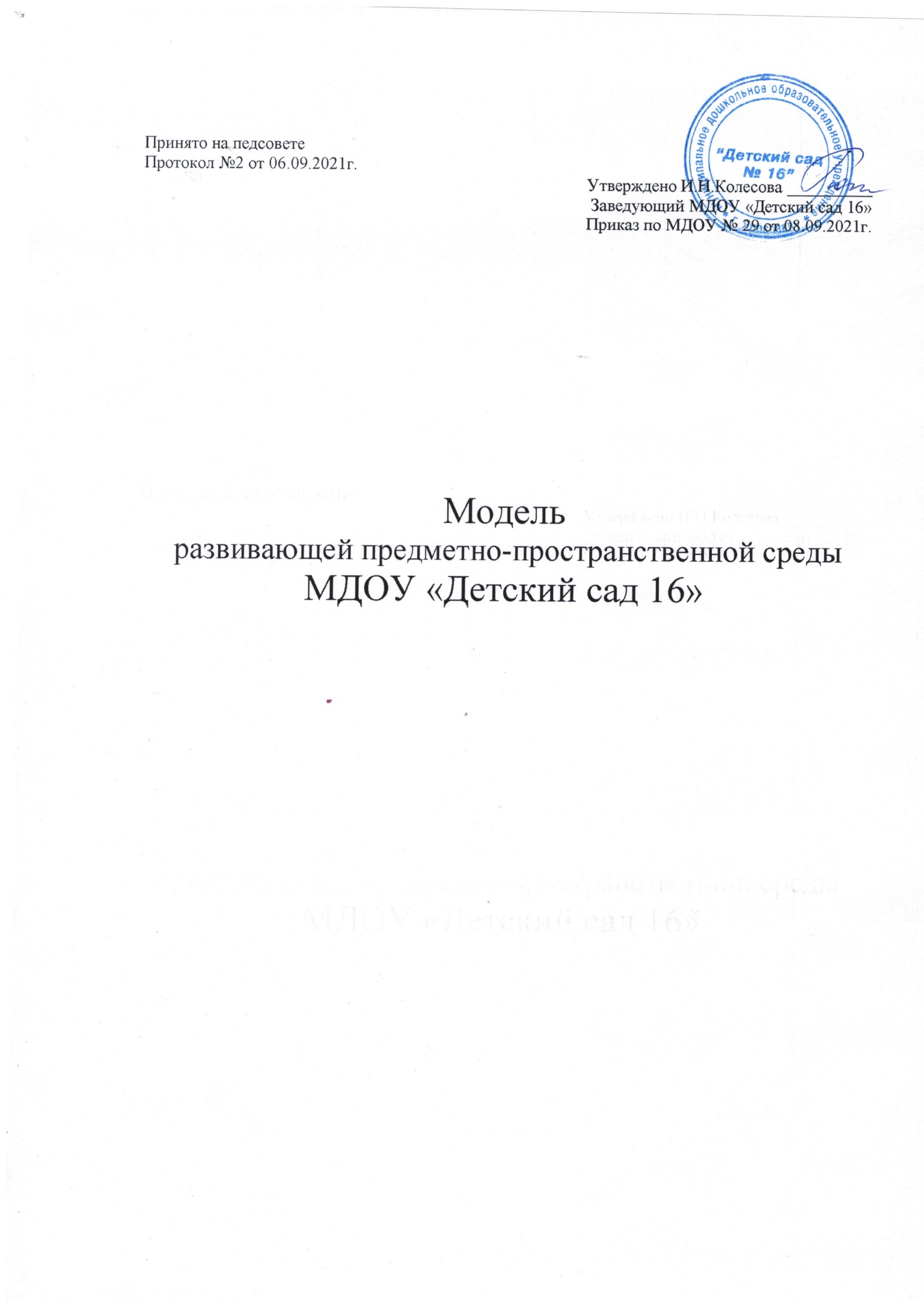 Федеральный государственный образовательный стандарт дошкольного образования(далее ФГОС ДО) ориентирует педагогов на интеграцию разных направлений развития ребенка, ставит перед ними новые ориентиры при проектировании не только педагогического процесса, но и развивающей предметно-пространственной среды дошкольного учреждения (далее РППС).Среди задач, на решение которых направлен ФГОС ДО, - создание благоприятных условий развития детей в соответствии с их возрастными и индивидуальными особенностями и склонностями, развитие способностей и творческого потенциала каждого ребенка как субъекта отношений с самим собой, другими детьми, взрослыми и миром. Это выдвинуло необходимость создания модели РППС МДОУ.Предметно-пространственная развивающая среда ДОУ - это совокупность условий, оказывающих прямое и косвенное влияние на всестороннее развитие ребенка в детском саду, состояние его физического и психического здоровья, успешность его дальнейшего образования; а также на деятельность всех участников образовательного процесса в ДОУ.Принципиальным показателем высокого качества образовательной среды является ее способность обеспечивать весь комплекс потребностей детей, создавать мотивацию их активной деятельности.Для обогащения развивающей предметно-пространственной среды дошкольного учреждения предлагается использовать следующие возможные компонентыВажно, чтобы развивающая предметно-пространственная среда имела характер открытой, незамкнутой системы, способной к корректировке и развитию. Иначе говоря, среда не только развивающая, но и развивающаяся. При любых обстоятельствах предметный мир, окружающий ребенка, необходимо пополнять и обновлять, приспосабливая к новообразованиям определенного возраста, то есть использовать все возможности пространства ДОУ:Развивающая     предметно-пространственная     среда     должна	обеспечивать максимальную реализацию образовательного потенциала пространства МДОУ, группы и участка, материалов, оборудования и инвентаря для развития детей дошкольного возраста в соответствии с особенностями каждого возрастного этапа, охраны и укрепления их здоровья, возможность общения и совместной деятельности детей (в том числе детей разного возраста) и взрослых, двигательной активности детей, а также возможности для уединения.Развивающая среда должна быть построена на следующих принципах:насыщенность;трансформируемость;полифункциональность;вариативной;доступность;безопасной.Насыщенность	среды	соответствует	возрастным	возможностям	детей	и содержанию Программы.Образовательное пространство оснащено средствами обучения и воспитания, соответствующими материалами, игровым, спортивным, оздоровительным оборудованием, инвентарем, которые обеспечивают:игровую, познавательную, исследовательскую и творческую активность всех воспитанников, экспериментирование с доступными детям материалами (в том числе с песком и водой);двигательную активность, в том числе развитие крупной и мелкой моторики, участие в подвижных играх и соревнованиях;эмоциональное благополучие детей во взаимодействии с предметно- пространственным окружением;возможность самовыражения детей.Для детей младенческого и раннего возраста образовательное пространство предоставляет необходимые и достаточные возможности для движения, предметной и игровой деятельности с разными материалами.Трансформируемость пространства дает возможность изменений предметно- пространственной среды в зависимости от образовательной ситуации, в том числе от меняющихся интересов и возможностей детей;Полифункциональность материалов позволяет разнообразно использовать различные составляющих предметной среды: детскую мебель, маты, мягкие модули, ширмы, природные материалы, пригодные в разных видах детской активности (в том числе в качестве предметов-заместителей в детской игре).Вариативность среды позволяет создать различные пространства (для игры, конструирования, уединения и пр.), а также разнообразный материал, игры, игрушки и оборудование, обеспечивают свободный выбор детей.Игровой материал периодически сменяется, что стимулирует игровую, двигательную, познавательную и исследовательскую активность детей.Доступность среды создает условия для свободного доступа детей к играм, игрушкам, материалам, пособиям, обеспечивающим все основные виды детской активности;исправность и сохранность материалов и оборудования.Безопасность предметно-пространственной среды обеспечивает соответствие всех ее элементов требованиям по надежности и безопасности их использования.Ожидаемые результаты:повышение качества образовательной деятельностиповышение профессиональной компетентности педагоговТаким образом, создавая развивающую предметно-пространственную среду любой возрастной группы в ДОУ, необходимо учитывать психологические основы конструктивного взаимодействия участников воспитательно-образовательного процесса, дизайн и эргономику современной среды дошкольного учреждения и психологические особенности возрастной группы, на которую нацелена данная среда.«Нет такой стороны воспитания, понимаемого в целом, на которую обстановка не оказывала бы влияния, нет способности, которая не находилась бы в прямой зависимости от непосредственно окружающего ребенка конкретного мира» (Е.И.Тихеева).КомпонентПроцессПроцессПроцессПроцессУчастникУчастникПриемнаяПриемнаяПриемнаяПриемнаяПриемнаяПриемнаяПриемнаяУголок именинникаПостоянное функционирование или уголка с фото детей и обозначением дня их рождения, дополненный гороскопом, названием сезонов, месяца,	числа	(с	целью познавательного развития). «Паровозик желаний», персональная именинная посуда, чудесный мешок для подарков и т.д.Постоянное функционирование или уголка с фото детей и обозначением дня их рождения, дополненный гороскопом, названием сезонов, месяца,	числа	(с	целью познавательного развития). «Паровозик желаний», персональная именинная посуда, чудесный мешок для подарков и т.д.Постоянное функционирование или уголка с фото детей и обозначением дня их рождения, дополненный гороскопом, названием сезонов, месяца,	числа	(с	целью познавательного развития). «Паровозик желаний», персональная именинная посуда, чудесный мешок для подарков и т.д.Постоянное функционирование или уголка с фото детей и обозначением дня их рождения, дополненный гороскопом, названием сезонов, месяца,	числа	(с	целью познавательного развития). «Паровозик желаний», персональная именинная посуда, чудесный мешок для подарков и т.д.Ребенок–центральное лицо в	детском	коллективе; воспитатель-оформитель; родители-консультантыРебенок–центральное лицо в	детском	коллективе; воспитатель-оформитель; родители-консультантыМое настроениеВоспитатель, родители могут отследить эмоциональное состояние каждого ребенка в течение дня, а дети учатся осознавать свое эмоциональное состояниеВоспитатель, родители могут отследить эмоциональное состояние каждого ребенка в течение дня, а дети учатся осознавать свое эмоциональное состояниеВоспитатель, родители могут отследить эмоциональное состояние каждого ребенка в течение дня, а дети учатся осознавать свое эмоциональное состояниеВоспитатель, родители могут отследить эмоциональное состояние каждого ребенка в течение дня, а дети учатся осознавать свое эмоциональное состояниеРебенок	и	воспитатель- аналитики;родитель-информируемыйРебенок	и	воспитатель- аналитики;родитель-информируемыйРубрика	«Я умею, я люблю, хочу научиться»Заполняется раскрывает возможностисоегослов	ребенка интересыи иРебенок-автор; воспитатель-помощник; родитель-читательРебенок-автор; воспитатель-помощник; родитель-читательСМС-почта;«Я молодец, я научился»Информирование родителей о достижениях и успехах ребенка, короткие сообщения о новостях и событиях, происшедших с ним в течение дня в д/сИнформирование родителей о достижениях и успехах ребенка, короткие сообщения о новостях и событиях, происшедших с ним в течение дня в д/сИнформирование родителей о достижениях и успехах ребенка, короткие сообщения о новостях и событиях, происшедших с ним в течение дня в д/сИнформирование родителей о достижениях и успехах ребенка, короткие сообщения о новостях и событиях, происшедших с ним в течение дня в д/сРебенок-созерцатель; воспитатель-инициатор; родитель-активный читательРебенок-созерцатель; воспитатель-инициатор; родитель-активный читательЛадошки успехаЕжедневное поощрение детей за успехи и достиженияЕжедневное поощрение детей за успехи и достиженияЕжедневное поощрение детей за успехи и достиженияЕжедневное поощрение детей за успехи и достиженияРебенок-герой воспитатель-аналитикдня;Портфолио ребенкаФормирование копилки личных достижений ребенка в разнообразных видах деятельности, его успехов на протяжении дошкольной жизниФормирование копилки личных достижений ребенка в разнообразных видах деятельности, его успехов на протяжении дошкольной жизниФормирование копилки личных достижений ребенка в разнообразных видах деятельности, его успехов на протяжении дошкольной жизниФормирование копилки личных достижений ребенка в разнообразных видах деятельности, его успехов на протяжении дошкольной жизниРебенок-активный участник; воспитатель-издатель; родитель-помощникРебенок-активный участник; воспитатель-издатель; родитель-помощникРубрика«Ждем	на индивидуальную работу»Приглашение ребенка в детский сад в определенное	время	для индивидуальных		занятий		с воспитателем или педагогом доп. образованияВоспитатель-организатор; родитель-активный помощникНовости дняСообщение темы дня, проекта, информация по теме, написанные воспитателем или под его руководством детьми (6-7 лет) и вывешенные на всеобщее обозрениеРебенок-соавтор; воспитатель-автор; родитель-информируемыйИгровая и спальная комнатыИгровая и спальная комнатыИгровая и спальная комнатыКомпонентПроцессУчастникТворческие мастерские, уголки, центрыПроектирование и изготовление игр и игрушек, атрибутовРебенок-создатель; воспитатель-создательКарта- путеводительВыбор ребенком вида деятельности (уголка, центра) и соответствующей индивидуальной карточки (перфокарты, схемы, задания, ребусы и др.)Ребенок-инициатор; воспитатель-помощник«Островок сокровищ»,«Полянкадрагоценностей»Детское	коллекционирование (разнообразные предметы-накопители: коробки, сундучки, сокровищницы с разными мелкими предметами), систематизация		и	изучение накопленногоРебенок-коллекционер; воспитатель-помощник; родитель-активный участникГазеты,	листовки и знакиВременный компонент детской субкультуры, раскрывающий личность ребенка. Собственные слова детей, написанные ими правильно или совместно со взрослымиРебенок-авторМакетыСоздание ребенком предметных образцов пространства и объектов воображаемого мира (реалистического и фантастического)-	элементов, организующих предметную среду для игры с мелкими игрушкамиРебенок-дизайнер; воспитатель-консультантМини-музеиПерсональные тематические выставки в мини-музее, подготовленные ребенком и родителями по интересам дошкольника или оформленные совместно с воспитателем по теме проектаРебенок-создатель; воспитатель-организатор; родитель-сотрудник«Мое творчество»Демонстрация увлечений и творческих способностей ребенка на выставках продуктов	его		творчества (фотоматериалы		конструкторских сооружений, рисунки, коллажи, поделки из разнообразных материалов - глины, бумаги, природного и бросового материалов)Ребенок-творец; воспитатель-координатор; родитель-соучастникДетский	дизайн- клубДетская субкультура в оформлении группы по интересам дошкольников, темам проекта («Огород на окне»,«Ангелы сна», «Обереги»)Ребенок-дизайнерИспользование пространстваВлияние пространства	наинтеллектуальное развитие ребенкаВлияние пространства на социальное	развитие ребенкаМногофункциональное использование всех помещений МДОУ.Использование	спален, раздевалок для увеличения полезного пространства для детей.Удаление познавательных центров	от	игровых существенно влияет на результат работы в этих центрах.Увеличение пространства для деятельности и движений	ведет	к увеличению социальных контактов на более благоприятной основе.«Изрезанность»      пространства,«лабиринтное» расположение мебели (при этом мебель не должна быть высокой, чтобы визуально не исчезло ощущение простора, света в помещении)Развивается ориентировка	в пространстве«Уголки уединения» в изрезанном пространстве дают возможность ребенку уединиться.	Ребенокиспытывает	комфорт. Улучшается социальный климат в целом.Гибкость,	мобильность обстановки во всех помещениях ДОУ.У	ребенка		есть возможность	заняться проектированием обстановки.Совместное проектирование и изменение обстановки сплачивает детей и взрослых,	улучшаетсоциальные отношения.Все пространство «разбивается» на части и вместо целостного пространства	проектируется множество		небольших«центров»,	в	которых относительно			полно представлены различные виды деятельности и имеются все необходимое оборудование.У	ребенка	есть возможность целенаправленных, сосредоточенныхзанятий		каким-либо видом	деятельности, концентрация внимания, усидчивость.Развиваются	навыки социокультурногоповедения.Временная	последовательность разных видов деятельностиРебенок	учитсяпланировать	своюдеятельность	болееорганизованно	и целесообразно проводить	свободное время.Упорядоченноевремяпрепровождения ведет к	эмоционально благоприятной атмосфере в группе.Оптимальное сочетание в режиме дня	регламентированной целенаправленной познавательной деятельности подруководством взрослых.Оптимальное сочетание для	поддержания активности ребенка в течение дня.Возможность разнообразного общения.Время для общения по схемам:«я – я»«я – педагог»«я – друг, друзья»«я – все»Разнообразие	общения–	разнообразие информации, расширение ориентировки	в окружающем мире.Широкая		социальная практика	общения	с разновозрастными партнерами.Использованиепредметного окруженияВлияние	пространства на	интеллектуальноеразвитие ребенкаВлияние	пространства	на социальное развитие ребенкаИспользование многофункциональных,вариативных модулей.Развитие конструктивногомышления.Умение	договариваться, обсуждать		совместныепланы.Разнообразное		стационарное оборудование	сюжетно-ролевыхигр (игры всегда развернуты)Ориентировка	в окружающейдействительности.Упражнение	в	различных социальных ролях.Дидактические игры и пособия по всем разделам программы вдоступном месте.Интеллектуальное развитие.Обеспечение	активного общения.Широкое использование в интерьере значков, моделей, символов, схем, планов, знаков ит.п.Развивается познавательный интерес,	пытливость,любознательность.Возникновение дружеских отношений на основе совместного поиска.Вид поме-щенияОсновноепредназначениеОснащениеПредметно-пространственная среда в МДОУПредметно-пространственная среда в МДОУПредметно-пространственная среда в МДОУМузыкальНепосредственноТелевизор, музыкальный центр,ный залобразовательнаяпереносная мультимедийная установка,деятельностьвидеомагнитофонУтренняяПианиногимнастикаДетские музыкальные инструментыДосуговыеРазличные виды театра, ширмымероприятия,Шкаф для используемых муз.Праздникируководителем пособий, игрушек, атрибутовТеатрализованныепредставленияРодительскиесобрания и прочиемероприятия дляродителейСпортив- ный залНепосредственно образовательнаядеятельностьУтренняя гимнастикаДосуговые мероприятия,ПраздникиСпортивные развлеченияРодительские собрания и прочие мероприятия для родителейСпортивное оборудование для прыжков, метания, лазания, равновесияМодулиНетрадиционное физкультурное оборудованиеГимнастическая стенкаСкамейкиКольцо для метанияПредметы для выполнения общеразвивающих упражненийМедицин- скийкабинетОсмотр детей, консультации медсестры, врачей;Консультативно- просветительская работа с родителями исотрудниками ДОУИзоляторПроцедурный кабинетМедицинский кабинетКабинет психологи ческой разгрузкиПроведение диагностики икоррекционной работы по развитию психических процессовкоррекции нарушений развития дошкольников.Диагностический, дидактический материал.Библиотека психологической литературы,игровой материал для проведения технологий: игротерапии, сказкотерапии.Дидактический материал по развитию восприятия цвета, формы, величины; материалдля релаксации, для развития памяти, мышления, мелкой моторики, ориентировке в пространстве.Кабинет учителя- логопедаПроведениедиагностики и коррекции развития детей,Индивидуальные и подгрупповые занятия с детьми по коррекции нарушений речи.Диагностический материал для обследования речи,разнообразные дидактические игры для развития речи дошкольников, (наглядный идемонстрационный материалы),дидактические материалы для ведения коррекционной работы с детьми.Коридоры ДОУИнформационно- просветительская работа с сотрудниками ДОУ иродителями.Визитка ДОУ.Стенды для сотрудниковУчасткиПрогулки, наблюдения;Игровая деятельность;Самостоятельная двигательнаядеятельностьТрудовая деятельность.Прогулочные площадки для детей всех возрастных групп.Дорожки для ознакомлениядошкольников с правилами дорожного движения.ФизкультурнаяОрганизованнаяобразовательнаяСпортивное оборудованиеОборудование для спортивных игрплощадкадеятельность пофизической культуре, спортивные игры,досуговые мероприятия, праздникиРазвивающая среда в группахРазвивающая среда в группахРазвивающая среда в группахМикро- центр«Физкульт урный уголок»Расширение индивидуальногодвигательного опыта в самостоятельнойдеятельностиОборудование для ходьбы, бега, равновесияДля прыжковДля катания, бросания, ловлиДля ползания и лазанияАтрибуты к подвижным и спортивным играмНетрадиционное физкультурное оборудованиеМикро центр«Уголок природы»Расширение познавательного опыта, его использование в трудовой деятельностиКалендарь природы (2 мл, ср, ст, подг гр)Комнатные растения в соответствии с возрастными рекомендациямиСезонный материалПаспорта растенийСтенд со сменяющимся материалом на экологическую тематикуМакетыЛитература природоведческого содержания, набор картинок, альбомыМатериал для проведения элементарных опытовОбучающие и дидактические игры по экологииИнвентарь для трудовой деятельностиПриродный и бросовый материал.Микро- центр«Уголок развивающ их игр»Расширение познавательного опыта детейДидактический материал по сенсорному воспитаниюДидактические игрыНастольно-печатные игрыПознавательный материалМатериал для детского экспериментированияМикро центр«Строител ьная мастерская»Проживание, преобразование познавательного опыта в продуктивнойдеятельности. Развитие ручной умелости, творчества. Выработка позиции творцаНапольный строительный материал;Настольный строительный материалПластмассовые конструкторы ( младший возраст- с крупными деталями)Схемы	и	модели	для	всех	видов конструкторов – старший возрастМягкие	строительно-	игровые	модули- младший возрастТранспортные игрушкиСхемы, иллюстрации отдельных построек (мосты, дома, корабли, самолёт и др.).Микро центр«ИгроваяРеализацияребенком полученных и имеющихся знаний обАтрибутика для с-р игр по возрасту детей («Семья», «Больница», «Магазин», «Школа»,«Парикмахерская», «Почта», «Армия»,зона»окружающем мире в игре. Накоплениежизненного опыта«Космонавты», «Библиотека», «Ателье»)Предметы- заместителиМикро центр«Уголокбезопаснос ти»Расширение познавательного опыта, его использование в повседневнойдеятельностиДидактические, настольные игры по профилактике ДТПМакеты перекрестков, районов города,Дорожные знакиЛитература о правилах дорожного движенияМикро центр«Патриоти ческий уголок»Расширение представлений детей, накопление познавательного опытаГосударственная и Ярославская символика символикаНаглядный материала: альбомы, картины, фотоиллюстрации и др.Детская художественной литературыМикро центр«Книжный уголок»Формирование умения самостоятельно работать с книгой,«добывать» нужную информацию.Детская художественная литература в соответствии с возрастом детейНаличие художественной литературыИллюстрации по темам образовательнойдеятельности по ознакомлению с окружающим миром и ознакомлению с художественной литературойМатериалы о художниках – иллюстраторахПортрет поэтов, писателей (старший возраст)Тематические выставкиМикро центр«Театрализ ованный уголок»Развитие творческих способностей ребенка, стремление проявить себя в играх-драматизацияхШирмыЭлементы костюмовРазличные виды театров (в соответствии с возрастом)Предметы декорацииМикро центр«Творчес- кая мастерская»Проживание, преобразование познавательного опыта в продуктивнойдеятельности. Развитие ручной умелости, творчества. Выработка позиции творцаБумага разного формата, разной формы, разного тонаДостаточное количество цветных карандашей, красок, кистей, тряпочек, пластилина (стеки, доски для лепки)Наличие цветной бумаги и картонаДостаточное количество ножниц с закругленными концами, клея, клеенок, тряпочек, салфеток для аппликацииБросовый материал (фольга, фантики от конфет и др.)Место для сменных выставок детских работ, совместных работ детей и родителейМесто для сменных выставок произведений изоискусстваАльбомы- раскраскиНаборы открыток, картинки, книги иальбомы с иллюстрациями, предметные картинкиПредметы народно – прикладного искусстваМикро- центр«МузыкальРазвитие творческих способностейв самостоятельно-Детские музыкальные инструментыПортрет композитора (старший возраст)Магнитофонный уголок»ритмической деятельностиНабор аудиозаписейМузыкальные игрушки (озвученные, не озвученные)Игрушки- самоделкиМузыкально- дидактические игрыМузыкально- дидактические пособия